AL DIRIGENTE SCOLASTICOISTITUTO D’ISTRUZIONE SUPERIORELICEO SCIENTIFICO “V. FARDELLA”LICEO CLASSICO “L. XIMENES” DI TRAPANI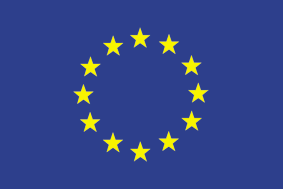 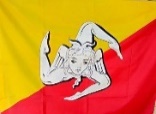 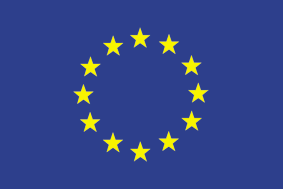 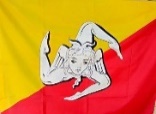 OGGETTO:  Richiesta di esonero dal pagamento delle tasse scolastiche A. S. 2023/2024.Il/La sottoscritto/a ___________________________________________________________ genitore/responsabile dello/a studente/ssa______________________________________________ovvero lo/la studente/ssa (se maggiorenne)_____________________________________________che iscrive lo/la stesso/a per l'anno scolastico ______/_______ alla classe ______________ indirizzo scientifico     indirizzo classico  di codesto Istituto, con la presenteC H I E D El’esonero dal pagamento delle tasse scolastiche erariali per  MERITO, nell’ipotesi che allo scrutinio  finale  del  corrente  anno  _  l  _   propri _  figli _  possa raggiungere  la  media  di  8/10,riservandosi di pagare la tassa scolastica sul C/C postale n. 205906, relativa all’iscrizione per l’a.s. 2023/2024._l_ sottoscritt__, qualora non avesse diritto all’esonero, presa visione dello scrutinio finale, assicura di provvedere al pagamento della tassa suddetta.Si ricorda, inoltre che, come citato dal sito del MIUR, “Per ottenere l'esonero dal pagamento delle tasse scolastiche è condizione necessaria l'aver ottenuto un voto di comportamento non inferiore a otto decimi (articolo 200, comma 9, d. 19s. n. 297 del 1994). Al contempo il beneficio per ottenere l'esonero decade per gli studenti che hanno ricevuto una sanzione  disciplinare superiore a cinque giorni di sospensione, nonché per i ripetenti, tranne i casi di comprovata infermità (articolo 200, comma Il, d. 19s. n. 297 del 1994)”.Trapani, ________________________________________________		  (firma)			